Dear Sir/Madam,1	I am pleased to inform you that the International Telecommunication Union (ITU) is organizing four new episodes of the Digital Transformation for Cities and Communities webinar series, which aims to discuss emerging topics related to digital transformation, facilitate collaboration among city stakeholders, and explore the role of standardization in the process. The series also acts as a new platform for highlighting the latest work and outcomes of ITU-T Study Group 20 “Internet of things (IoT) and smart cities and communities (SC&C)”.The webinar series plans to cover the following additional episodes:The episode on “Emergency responses in smart cities: Driving resilience in the post-pandemic era” will take place virtually on 22 November 2022, from 1400 to 1530 hours, Geneva time. The episode will be co-organized by ITU and the ITU/WHO Focus Group on Artificial Intelligence for Health (FG-AI4H). This episode will explore how digital technologies can be leveraged to manage future health-related disasters to make smart cities more resilient to pandemics and epidemics. It will also feature standout use-cases of smart city technologies that helped during the COVID crisis, and can also help in potential future public health crises.The episode on “Cities in the age of artificial intelligence: How to leverage technology for digital transformation” will take place on 23 November 2022, from 1400 to 1500 hours, Geneva time. The episode will be co-organized by ITU and the United for Smart Sustainable Cities (U4SSC) Country Hub in Austria. This episode will highlight the benefits and advantages of cities adopting AI to improve their services and enhance efficiency.The episode on “Tourism in smart cities: Reimagining the road to digital tourism” will take place on 7 December 2022, from 1300 to 1400 hours, Geneva time. The episode will be co-organized by ITU with World Tourism Organization (UNWTO). This webinar will explore the concept of smart tourism, while delving into the best practices for the adoption of emerging technologies like AI and IoT to drive digital transformation of tourism management in cities according to the current context, facing present and future challenges. This webinar will present the latest U4SSC deliverable on “Smart tourism: A path to more secure and resilient destinations”. The episode on “A one-of-a-kind platform for digital transformation: the U4SSC Austrian Country Hub” will take place on 7 December 2022, from 1430 to 1530 hours, Geneva time. The episode will be co-organized by ITU and the U4SSC Country Hub in Austria. This episode will present a series of activities carried out by the Austrian country hub to promote the U4SSC and its key performance indicators, as well as providing a platform to discuss the latest technology trends to help cities address their urban challenges.2	These episodes will be held in English only.3	Participation in the episodes is open to ITU Member States, Sector Members, Associates and Academic Institutions and to any individual from a country that is a member of ITU and who wishes to contribute to the work. This includes individuals who are also members of international, regional and national organizations. Participation is free of charge.4	Information relating to these webinars, including the draft programme, speakers, remote connection details and registration link will be available on the episode websites found on the main landing page at: https://www.itu.int/en/ITU-T/webinars/DT4CC/Pages/default.aspx. These websites will be updated regularly as new or modified information becomes available. Participants are encouraged to check periodically the episode webpage for new updates. 5	Kindly note that online registration is mandatory for all participants in each episode. More information on registration will be available on each episode website found on the main landing page.6	For the previous episodes in this Digital Transformation for Cities and Communities webinar series, kindly view the recordings by following the respective links available on the main landing page found here.Yours faithfully,Chaesub Lee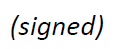 Director of the TelecommunicationStandardization Bureau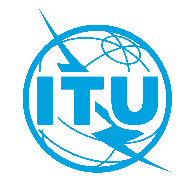 International telecommunication unionTelecommunication Standardization BureauInternational telecommunication unionTelecommunication Standardization BureauGeneva, 24 October 2022Geneva, 24 October 2022Ref:TSB Circular 49TSB Circular 49To:-	Administrations of Member States of the Union;-	ITU-T Sector Members;-	ITU-T Associates;-	ITU AcademiaTo:-	Administrations of Member States of the Union;-	ITU-T Sector Members;-	ITU-T Associates;-	ITU AcademiaTel:+41 22 730 6301+41 22 730 6301To:-	Administrations of Member States of the Union;-	ITU-T Sector Members;-	ITU-T Associates;-	ITU AcademiaTo:-	Administrations of Member States of the Union;-	ITU-T Sector Members;-	ITU-T Associates;-	ITU AcademiaFax:+41 22 730 5853+41 22 730 5853To:-	Administrations of Member States of the Union;-	ITU-T Sector Members;-	ITU-T Associates;-	ITU AcademiaTo:-	Administrations of Member States of the Union;-	ITU-T Sector Members;-	ITU-T Associates;-	ITU AcademiaE-mail:u4ssc@itu.int u4ssc@itu.int Copy to:-	The Chairmen and Vice-Chairmen of Study Groups;-	The Director of the Telecommunication Development Bureau;-	The Director of the Radiocommunication BureauCopy to:-	The Chairmen and Vice-Chairmen of Study Groups;-	The Director of the Telecommunication Development Bureau;-	The Director of the Radiocommunication BureauSubject:Digital transformation for cities and communities Webinar Series
(Fully Virtual Meetings)Digital transformation for cities and communities Webinar Series
(Fully Virtual Meetings)Digital transformation for cities and communities Webinar Series
(Fully Virtual Meetings)Digital transformation for cities and communities Webinar Series
(Fully Virtual Meetings)